The Distinguished Teacher Award for 2018-2019James Madison University prides itself on the accomplishments and commitment of its faculty.  Each year, in recognition of superlative achievement, each college in the University presents to one professor the Distinguished Teacher Award.  The award was established in 1981 to honor one faculty member annually for exemplary teaching. The award was named after the late Carl Harter who was a distinguished member of JMU's academic community. The College of Science and Mathematics Distinguished Teacher will be chosen by the College Faculty Assistance Committee and this person will be given an honorarium of $1500.  An announcement of the recipients from each of the academic colleges will be made during the spring semester by the Provost’s Office.Candidate Requirements and ProceduresTo be eligible for the College Distinguished Teacher Award one must:1.	Currently teach undergraduates and/or graduate students,2.	Currently have full-time (non-retired or non-emeritus) status,3.	Have completed at least five years of service at JMU at the rank of assistant    professor or above, and 4.	Have never received the College Distinguished Teacher Award.Nominations may be made by individuals, colleagues, or by their department head/ school director.   All nominees should submit a dossier that consists of the following:a maximum of three letters of recommendation (Letters of recommendation must not be more than one page long and should be addressed to the chair of the college committee. At least one letter of recommendation must be from a student.);a maximum two-page statement of educational philosophy; a two or three page resume; and,a list of all courses taught in the last five years with a brief indication of the role played in the development and/or modification of any of those courses.  A file of sample materials used during one course must be included.  Due electronically as a PDF to the Dean’s office (College of Science and Mathematics) by noon, November 1, 2017 (nealeap@jmu.edu and).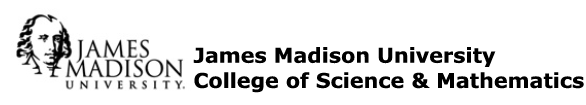 